Publicado en España el 23/09/2020 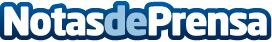 Alejandra Morillas desvela cómo ganar visibilidad en las redes socialesTras más de cinco años de especialización en Redes Sociales, la Community Manager y CEO de AMGestiona imparte el entrenamiento gratuito de siete días Visibilízate, con el que quiere enseñar a emprendedores y empresarios a que su negocio sea visible en el mundo onlineDatos de contacto:Isabel LucasLioc Editorial672498824Nota de prensa publicada en: https://www.notasdeprensa.es/alejandra-morillas-desvela-como-ganar_1 Categorias: Internacional Nacional Marketing Emprendedores E-Commerce http://www.notasdeprensa.es